Пост-релиз Итоги  международного научно-практического форума «Российская неделя здравоохранения-2017»996 компаний из 42 стран27 315  посетителей-специалистов  664 российских участников 43 394 кв. м общая площадь выставокС 4 по 8 декабря 2017 г. в Центральном выставочном комплексе «Экспоцентр» проходил международный научно-практический форум «Российская неделя здравоохранения» – авторитетное и масштабное конгрессно-выставочное мероприятие страны в сфере охраны здоровья, имеющее большое значение в экспертном сообществе, в том числе на государственном уровне. Форум ознакомил с достижениями мировой медицины и по традиции определил самые актуальные тенденции и перспективы развития отечественного здравоохранения.Организаторами «Российской недели здравоохранения» выступили Государственная Дума ФС РФ, Министерство здравоохранения РФ и АО «Экспоцентр». Форум проводился при поддержке Совета Федерации ФС РФ, Министерства промышленности и торговли РФ, Правительства Москвы, Торгово-промышленной палаты РФ и Всемирной организации здравоохранения.Заместитель председателя Совета Федерации ФС РФ Галина Карелова:- Эта авторитетная международная площадка, где выстраивается компетентный диалог между медицинскими работниками, фармацевтами, учеными, представителями власти и обсуждаются вопросы профессиональной работы врачей, оснащения клиник и больниц новейшим оборудованием и технологиями, значительная часть которых российского производства. Уверена, что главным итогом форума станет повышение уровня организации здравоохранения и качественных медицинских услуг.Государственная поддержкаВысокий статус Форума подтверждает постоянная поддержка органов исполнительной и законодательной власти, профильных министерств, ведущих научных центров, медицинских предприятий и отраслевых объединений. Приветствие участникам Форума направили заместитель председателя Правительства РФ Аркадий Дворкович, заместитель председателя Совета Федерации ФС РФ Галина Карелова, заместитель председателя Государственной Думы, руководитель фракции «Единая Россия» Сергей Неверов, министр здравоохранения РФ Вероника Скворцова, министр промышленности и торговли РФ Денис Мантуров, министр труда и социальной защиты РФ Максим Топилин, секретарь Общественной палаты РФ Валерий Фадеев, президент Национальной курортной ассоциации, академик РАН Александр Разумов, президент Союза ассоциаций и предприятий фармацевтической и медицинской промышленности, председатель комиссии РСПП по фармацевтической и медицинской промышленности Юрий Калинин,  сопредседатель Оргкомитета Форума, депутат Государственной Думы, академик РАН Николай Герасименко, президент Торгово-промышленной палаты РФ Сергей Катырин.Заместитель председателя Правительства РФ Аркадий Дворкович: - Ваши традиционные встречи пользуются большим интересом среди российских и зарубежных специалистов и дают хорошую возможность для обмена профессиональным опытом, презентации новых идей и перспективных проектов. Уверен, что на Форуме будут предметно и всесторонне рассмотрены все приоритеты развития отечественной медицины.  В официальном открытии и мероприятиях Форума приняли участие первый заместитель председателя Комитета СФ ФС РФ по социальной политике Игорь Каграманян, сопредседатель Оргкомитета Форума, депутат Государственной Думы ФС РФ, академик РАН Николай Герасименко, заместитель министра здравоохранения РФ Сергей Краевой, заместитель министра промышленности и торговли РФ Сергей Цыб, заместитель председателя коллегии Военно-промышленной комиссии РФ Олег Бочкарев,  заместитель руководителя Федерального медико-биологического агентства Максим Забелин, вице-президент Торгово-промышленной палаты РФ Владимир Дмитриев, руководитель Департамента науки, промышленной политики и предпринимательства города Москвы Алексей Фурсин, заместитель генерального директора АО «Экспоцентр» Михаил Толкачев.Министр здравоохранения РФ Вероника Скворцова:- В течение многих лет это масштабное мероприятие в сфере охраны здоровья дает наглядное представление о достижениях и приоритетах развития отечественного здравоохранения, является эффективной площадкой для обсуждения вызовов и проблем современной медицины. Уверена, что Форум окажет практическую помощь тысячам специалистов, внесет весомый вклад в реализацию Государственной программы «Развитие здравоохранения в Российской Федерации» и приоритетного проекта «Формирование здорового образа жизни», укрепит главное достояние страны – здоровье и жизнь россиян.Министр промышленности и торговли РФ Денис Мантуров:- Ежегодно Форум наглядно демонстрирует достижения и тенденции развития мировой и отечественной медицины и является масштабной конгрессно-выставочной площадкой в сфере охраны здоровья граждан. Работа Форума внесет свой вклад в создание здоровьесберегающей среды в России и будет способствовать повышению благополучия наших граждан.ПРИЗНАНИЕ       По традиции Форум открыла торжественная церемония вручения премии Всероссийского конкурса «Лучший проект государственно-частного взаимодействия в здравоохранении», учрежденного Минздравом России.          В номинации «Лучший субъект Российской Федерации по уровню развития государственно-частного взаимодействия в здравоохранении» лучшей была признана Республика Татарстан. Награду принял министр здравоохранения Республики Татарстан Адель Вафин.       В номинации «Лучший инфраструктурный проект на принципах ГЧП в здравоохранении» победил проект «Строительство многофункционального госпиталя в городском округе Самара» (Самарская область). За наградой на сцену вышли заместитель министра экономического развития, инвестиций и торговли Самарской области - руководитель департамента инфраструктурного развития и государственно-частного партнерства Олег Майоров, исполняющая обязанности руководителя Департамента фармации, медицинской техники и материально-технического обеспечения Министерства здравоохранения Самарской области Ирина Скворцова и генеральный директор ЗАО «Медицинская компания ИДК» Сурия Шульпина. 	В номинации «Лучшая частная медицинская организация, участвующая в реализации территориальной программы государственных гарантий бесплатного оказания гражданам медицинской помощи» победил НУЗ «Отделенческая клиническая больница на ст. Пенза ОАО «РЖД» (Пензенская область). Памятный диплом и награду получила главный врач больницы Наталья Герцог.  	В номинации «Лучшая частная организация, осуществляющая аутсорсинг медицинских услуг» победителем стало ООО «АКВАДЕЗ» (Республика Башкортостан). Награду принял директор организации Рустам Мухаметкулов. 	В категории «Лучшее информационное агентство» диплом был вручен ИА ТАСС; в категории «Лучшее СМИ, освещающее ГЧП в здравоохранении» награды удостоились журнал «ГЧП-Инфо» и «Медицинский вестник»; в категории «Лучшее общественно-политическое СМИ» диплом получил издательский дом «Комсомольская Правда». Впервые заявленной категории «Лучший журналист по тематике ГЧП» победителем признан журналист Тимофей Добровольский.Достижения фармацевтических, медицинских предприятий в развитии отрасли были отмечены наградами Минпромторга России. Генеральный директор АО «ГЕНЕРИУМ» Дмитрий Кудлай удостоен звания «Почетный химик». Сергей Цыб вручил награды генеральному директору Ассоциации российских фармацевтических производителей Виктору Дмитриеву, президенту Российской ассоциации производителей и поставщиков средств, изделий и техники медицинского назначения Юрию Калинину. За вклад в развитие отрасли благодарностями также отмечены ведущие предприятия, организации, общественные объединения: АО «Санофи Россия», ООО «НПП «Мелитта», ООО «Центр корпоративных коммуникаций С-ГРУП», АО «Р-Фарм», АО «ЗДРАВМЕДТЕХ-ЕКАТЕРИНБУРГ», АО «Акрихин», Союз профессиональных фармацевтических организаций, ООО «Вириом», АО «НПФ «БИОСС», ОАО «Дальхимфарм», АО «Фарм-Синтез». Форум «За здоровую жизнь»Центральным событием «Российской недели здравоохранения-2017» стал VIII Международный форум по профилактике неинфекционных заболеваний и формированию здорового образа жизни «За здоровую жизнь», организованный Государственной Думой ФС РФ, Министерством здравоохранения РФ и АО «Экспоцентр». Форум проходил при поддержке федерального партийного проекта  партии «Единая Россия» «Здоровое будущее». Модератором ключевых мероприятий выступил сопредседатель Оргкомитета Форума, депутат Государственной Думы, Академик РАН Николай Герасименко.Главными вопросами для обсуждения стали: увеличение продолжительности жизни населения, профилактика неинфекционных заболеваний и перспективы въездного медицинского туризма. Сопредседатель Оргкомитета Форума, депутат Государственной Думы, Академик РАН Николай Герасименко:- Значимость форума в том, что на одной площадке собираются не только врачи, ученые, эксперты, но и представители власти – как законодательной, так и исполнительной, федеральной и региональной. Здесь обсуждаются самые актуальные вопросы, посвященные профилактике и снижению заболеваемости.В заседании приняли участие руководители ведущих медицинских институтов и центров страны. Говорилось о факторах, влияющих на увеличение продолжительности жизни, проблемах ядерной медицины, работе терапевтической службы, инновациях в кардиологии, внедрении телемедицинских технологий и новых подходах к вопросам питания как профилактике заболеваний. В рамках Форума состоялись круглые столы «Маркетинг образа жизни российской популяции», «Развитие въездного медицинского туризма в Российской Федерации», «Новые подходы к охране здоровья жителей крупнейшего мегаполиса России», «Современные подходы к профилактике и лечению сердечно-сосудистых заболеваний на фоне сопутствующих заболеваний», «Телемедицина: вызовы и перспективы. Порядок оказания медицинской помощи с использованием телемедицинских технологий. Обсуждение проекта порядка». Прошло совещание профильной комиссии по медицинской профилактике Экспертного совета в сфере здравоохранения Министерства здравоохранения РФ. Впервые работала профильная комиссия главных специалистов по терапии.В секционных заседаниях и круглых столах, посвященных наиболее актуальным вопросам охраны здоровья граждан, приняли участие генеральный директор ФГБУ «Российский кардиологический научно-производственный комплекс» Минздрава России, член-корреспондент РАН, профессор Сергей Бойцов, главный специалист по профилактической медицине столичного департамента здравоохранения Нана Погосова, главный врач Морозовской детской клинической больницы Игорь Колтунов, главный врач психиатрической клинической больницы №1 им. Н.А. Алексеева Георгий Костюк, руководитель управления по связям с общественностью столичного департамента здравоохранения Светлана Браун и другие ведущие врачи и эксперты отрасли.ЭКСПОЗИЦИЯВ число мероприятий «Российская неделя здравоохранения-2017» вошли традиционные крупные международные выставки – «Здравоохранение-2017», «Здоровый образ жизни-2017», а также новый проект  «MedTravelExpo-2017. Санатории. Курорты. Медицинские центры». В выставках приняли участие 996 компаний из 42 стран мира. Выставочная площадь превысила 43 тыс. кв. м. Германия, Китай, Республика Корея, Чехия представили национальные экспозиции.Выставки «Здравоохранение-2017», «Здоровый образ жизни-2017» и  «MedTravelExpo-2017. Санатории. Курорты. Медицинские центры» посетили 27 315 специалистов.Свои инновационные разработки продемонстрировали российские компании: «Амико», «Винар», Загорский оптико-механический завод, «Костромская медтехника», «Кронт-М», «Татхимфармпрепараты», Уральский оптико-механический завод, «Электрон» и др., а также всемирно известные фирмы Kodak, Physiomed, Storz, Sаmsung, Heinemann, Mindray, Medi, Beka Hospitec, BTL и другие.Генеральный спонсор «Российской недели здравоохранения-2017»  – инвестиционная компания Marathon Group, основанная Александром Винокуровым и Сергеем Захаровым. В субхолдинге Marathon Pharma объединены дистрибьютор «СИА Групп», аптечная сеть «Мега Фарм», ОАО «Синтез», ЗАО «Биоком», доли компании в ООО «Бентус Лаборатории» (бренд Sanitelle) и в ООО «Форт», под брендом Marathon Sport – спортивный клуб «Секция», тренировочный сервис IQ Sports и велокоманда Marathon-Tula Cecling Team.Генеральный информационный спонсор – федеральный отраслевой журнал «Кто есть кто в медицине». Журнал обеспечивает многосторонний диалог по вопросам реализации программ здравоохранения, развития современных медицинских технологий, совершенствования организационной деятельности, поиска эффективных инновационных решений, служит инструментом в кадровой политике, укрепляющим репутацию и стимулирующим лучших сотрудников, обеспечивающих прогресс и профессиональный успех отечественной медицины.На  «Российской неделе здравоохранения-2017» была организована коллективная экспозиция Министерства промышленности и торговли РФ (выставка «ФармМедПром»). Министр промышленности и торговли РФ Денис Мантуров:- В этом году на этой площадке демонстрировались высокотехнологичные медицинские изделия и оборудование, современные лекарственные препараты, технические средства реабилитации. Состоялись презентации передовых проектов, реализованных в рамках государственной программы Российской Федерации «Развитие фармацевтической и медицинской промышленности на 2013 – 2020 годы», а также отдельных инновационных и стратегически важных решений отрасли.В рамках Форума работала экспозиция московских производителей медицинских изделий и оборудования «Сделано в Москве». Руководитель Департамента науки, промышленной политики и предпринимательства города Москвы Алексей Фурсин:- Здесь представлены компании, которые только локализовались в городе на новых площадках, многие представляют продукцию впервые, есть стартапы. Для нас основная задача с точки зрения продвижения продукции под брендом «Сделано в Москве» – поддержка небольших компаний, которым тяжело выходить на рынок Москвы, страны и зарубежья. Учитывая большое количество компаний-участниц, надеемся, что новые контакты станут основой для дальнейшего экспорта.Передовые разработки современной медицины продемонстрировала экспозиция производителей Республики Татарстан и экспозиции предприятий Нижегородской, Томской, Новосибирской, Пензенской, Московской областей. ПРЕМЬЕРА Одним из приоритетов современного здравоохранения является развитие санаторно-курортного комплекса. Руководством страны были приняты масштабные решения по обновлению этого важного сектора экономики и социальной сферы. Именно решению этих задач послужил новый проект «Экспоцентра» «MedTravelExpo-2017. Санатории. Курорты. Медицинские центры», впервые организованный в рамках «Российской недели здравоохранения» при поддержке Федерального агентства по туризму (Ростуризм). Экспозиция ознакомила посетителей  с инновационными технологиями и услугами санаторно-курортных учреждений и оздоровительных пансионатов, медицинских центров и клиник, центров эстетической медицины, агентств медицинского туризма. Новый проект, безусловно, будет способствовать развитию въездного медицинского туризма и санаторно-курортного комплекса Российской Федерации.В выставке «MedTravelExpo-2017. Санатории. Курорты. Медицинские центры» приняли участие 107 компаний из 14 стран. Среди экспонентов – Центр кластерного развития Курганской области,  Скандинавский центр здоровья, ООО «МедСи», Группа компаний Междисциплинарный центр реабилитации, ООО «Профкурорт», санаторий «Россия» (Алтай),  санатории «Заполярье», «Знание», «Радон», здравница «Лаго-Наки», ведущие клиники и здравницы Австрии, Германии, Италии, Грузии  и других стран.Президент Национальной курортной ассоциации, академик РАН, профессор, д.м.н. Александр Разумов:- Развитие санаторно-курортного комплекса является одним из приоритетов современного здравоохранения. Уверен, что выставка повлияет на развитие санаторно-курортной отрасли в результате сформированных здесь предложений для министерства и ведомств. В перспективе это принесет гражданам нашей страны, в первую очередь, доступность санаторно-курортного лечения и оказание разного уровня услуг для людей с низким, средним и высоким заработком. ДЕЛОВАЯ ПРОГРАММАВ рамках «Российской недели здравоохранения» при поддержке Минпромторга состоялось совещание межведомственного координационного совета коллегии Военно-промышленной комиссии Российской Федерации по развитию производства медицинских изделий в организациях оборонно-промышленного комплекса.	Модератором заседания выступил заместитель председателя коллегии Военно-промышленной комиссии Российской Федерации, сопредседатель межведомственного координационного совета Олег Бочкарев. Заместитель министра здравоохранения Сергей Краевой отметил важность проведения в рамках «Российской недели здравоохранения» заседания по обсуждению использования потенциала ОПК в отечественном здравоохранении. Для оказания качественной медицинской помощи необходимы качественные и высокотехнологичные изделия. Заместитель министра промышленности и торговли Сергей Цыб представил итоги реализации государственной программы «ФАРМА 2020». 	На выставке «ФармМедПром-2017» было подписано соглашение между ООО «Тритон-ЭлектроникС» (Россия) и компанией Mindray (КНР) о сотрудничестве и взаимодействии по организации локализованного в России производства оборудования для анестезиологии и реанимации, по реализации трансфера технологий производства медицинского оборудования и по совместной инициативе в подготовке и продвижении новых проектов; соглашение о сотрудничестве между Министерством промышленности и торговли Российской Федерации, ФГУП «ЦИТО» и ФГБУ «Национальный медицинский исследовательский центр травматологии и ортопедии имени Н.Н. Приорова» Минздрава России; соглашение о сотрудничестве между АО «ТВЭЛ», АО «Русатом Хэлскеа» и ФГУП «ЦИТО». Прошли круглые столы и презентации.В рамках выставки  «MedTravelExpo-2017. Санатории. Курорты. Медицинские центры» состоялись деловые мероприятия, направленные на развитие и продвижение санаторно-курортных комплексов и въездного медицинского туризма. Одним из важных мероприятий стал круглый стол «Перспективы развития и продвижения санаторно-курортного комплекса Российской Федерации», организованный Министерством здравоохранения РФ, Федеральным агентством по туризму (Ростуризм), ТПП РФ, Национальной курортной ассоциацией, АО «Экспоцентр».О ситуации в санаторно-курортной отрасли России, возможностях её развития и продвижения рассказали член Комитета Совета Федерации по социальной политике Татьяна Кусайко, заместитель директора Департамента организации медицинской помощи и санитарно-курортного дела Минздрава России Елизавета Сафронова, президент Национальной курортной ассоциации Александр Разумов, директор Института экономики здравоохранения ВШЭ Лариса Попович, руководитель управления Ростуризма Евгений Куделя, президент Российского союза туриндустрии Сергей Шпилько. Одна из самых острых проблем отрасли – привлечение инвестиций в санаторно-курортный комплекс Российской Федерации обсуждалась на круглом столе «Инвестиции в санаторно-курортный комплекс Российской Федерации», проведенный Национальной курортной ассоциацией (НКА), Ассоциацией частных клиник Москвы и ЦФО, Общероссийской общественной организацией малого и среднего предпринимательства «ОПОРА РОССИИ» и АО «Экспоцентр». Инвестиционные возможности Крыма представил советник главы Республики Крым Сергей Стрельбицкий. В рамках выставки «MedTravelExpo-2017. Санатории. Курорты. Медицинские центры» состоялись:круглый стол «Медицина труда. Здоровые люди - здоровая экономика. Аспекты санаторно-курортной помощи работающему населению России»конференция «Актуальные вопросы санаторно-курортного дела»    совещание членов Национальной Курортной Ассоциацииконференция «Повышение инвестпривлекательности санаториев и медицинских центров. Эффективные инструменты увеличения прибыли»Теме медицинского туризма были посвящены сессии Ассоциации агентства медицинского туризма «Опыт развития выездного и въездного медицинского туризма в мировой практике», «Ключевые точки роста для агентства медицинского туризма. Практика работы от экспертов», секция «Обучающий курс для туристических агентств «Развитие направления медицинского туризма».   Конгрессно-выставочная компания «Империя» при поддержке Росздравнадзора и АО «Экспоцентр» организовала XIX Всероссийский Форум «Обращение медицинских изделий в России».Представители профильных ведомств, ведущие эксперты и поставщики  обсудили актуальные проблемы поставок медизделий. Главной темой на форуме стал вопрос об их регистрации. Важной для российских экспортеров теме вхождения на рынок ЕАЭС была посвящена экспертная сессия форума, в которой приняли участие представители Евразийской экономической комиссии. На специальной сессии вопросов и ответов участники форума получили разъяснения от представителей Росздравнадзора и других экспертных организаций.В Центре Закупок Медизделий состоялись переговоры между поставщиками и закупщиками. На стадии планирования закупок около 20 государственных медицинских организаций, частных клиник, аптечных сетей  обсудили условия поставок и другие аспекты сотрудничества. Ассоциации частных клиник Москвы и ЦФО, Санкт-Петербурга и Нижнего Новгорода, «ОПОРА РОССИИ», «Национальная медицинская палата» и АО «Экспоцентр» выступили организаторами VIII общероссийской конференции «Частное здравоохранение: состояние и перспективы развития-2017». По традиции в рамках Форума «Российская неделя здравоохранения-2017» прошел XIХ Ежегодный научный форум «Стоматология-2017», участники которого обсудили актуальные вопросы организации и оказания стоматологической помощи детям. Значимым мероприятием на «Российской неделе здравоохранения» стало V заседание Клуба руководителей торгово-экономических миссий (отделов посольств) иностранных государств, аккредитованных в Москве. Заседание Клуба было посвящено медицинскому туризму.В мероприятии принимали участие член Комитета Совета Федерации по бюджету и финансовым рынкам Дмитрий Шатохин, член Комитета Государственной Думы по международным делам Мурад Гадыльшин, начальник управления Ростуризма Евгений Куделя, иностранные торговые представители, представители российских федеральных органов власти и бизнеса. Вел заседание вице-президент Клуба, заместитель председателя Правительства Республики Коми – постоянный представитель Республики Коми при Президенте Российской Федерации Григорий Саришвили.О возможностях медицинского туризма рассказали представители Габонской Республики, Венгрии, Словацкой Республики, Швейцарской Конфедерации, Ассоциации Агентств Медицинского Туризма, компаний RusMedTravel и «МедикаТур».  	Департамент здравоохранения города Москвы и Российское национальное общество профилактической кардиологии провели круглый стол на тему «Новые подходы к охране здоровья жителей крупнейшего мегаполиса России». Участники мероприятия обсудили снижение смертности от сердечно-сосудистых заболеваний, их выявление на ранних стадиях, необходимость диспансеризации, мультидисциплинарный подход в лечении детей и подростков, новые резервы улучшения психического здоровья, профилактику неинфекционных заболеваний в условиях мегаполиса.Значимым событием деловой программы  выставки «Здравоохранение-2017» стала традиционная  XII Международная научная конференция по вопросам состояния и перспективам развития медицины спорта высших достижений «СпортМед–2017», в рамках которой прошла 4-я научно-практическая конференция «Медицинское обеспечение спорта высших достижений». Состоялось заседание Рабочей группы по развитию спортивной медицины Совета при Президенте Российской Федерации по развитию физической культуры и спорта, совещание профильной комиссии Минздрава России по спортивной медицине и другие важные мероприятия.Подробную программу мероприятий, которые прошли в рамках выставки, можно посмотреть здесь>>. Международный научно-практический форум «Российская неделя здравоохранения-2018» состоится 3–7 декабря 2018 г. в ЦВК «Экспоцентр».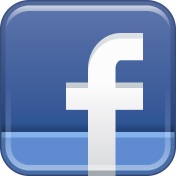 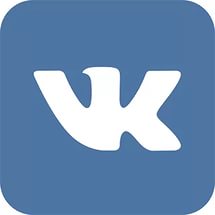 Пресс-служба АО «Экспоцентр»